FOR IMMEDIATE RELEASEAUGUST 22, 2023DANIEL SEAVEY ANNOUNCES DANCING IN THE LIGHT TOURMulti-platinum singer/songwriter, multi-instrumentalist and producer CELEBRATES DEBUT SOLO EP WITH NORTH AMERICAN HEADLINE TOUR DANCING IN THE DARK EP AVAILABLE NOW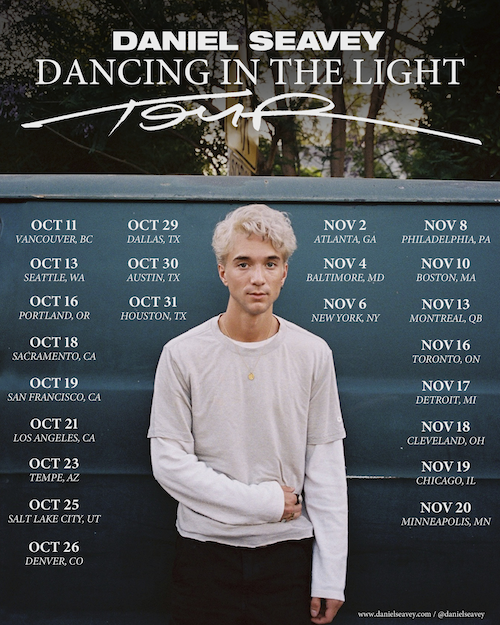 DOWNLOAD HI-RES ART/IMAGESSTREAM DANCING IN THE DARK EP: LINKMulti-platinum singer/songwriter, multi-instrumentalist and producer Daniel Seavey has announced his North American Dancing in the Light tour, kicking off October 11th in Vancouver, BC. The 23-date run marks his second solo headline outing, following his sold-out Introducing Daniel Seavey tour earlier this year. Ticket pre-sales begin tomorrow, August 23rd at 10am local time with general on-sale this Friday, August 25th – for full routing and ticketing information please visit danielseavey.com.The Dancing in the Light tour celebrates the surprise arrival of Seavey’s debut solo EP, Dancing in the Dark, available now (listen here). The 7-track collection features Seavey’s most recent single “I Tried,” which was named among The Best Songs of 2023 So Far by Rolling Stone, following his debut solo releases “Can We Pretend That We’re Good?” and “Runaway.” The explosive self-penned/produced songs were deemed “punchy and experimental” by Billboard, while Rolling Stone further praised Seavey for his “impeccable production skills, stellar vocals, and personal artistry.” Initially premiered on the road, Dancing in the Dark also includes hotly anticipated fan-favorites “Leave Me Alone” and “Fall Into You.” Collectively the songs have tallied over 40 million global streams collectively since release, further highlighted by alternate versions showcasing the artist’s versatile musicality across over 20 instruments.In 2016, Seavey co-founded Why Don’t We and embarked upon an unbelievable six-year journey highlighted by over 4 billion global career streams, two RIAA Platinum-certified singles, five RIAA Gold-certified singles, two Top 10 albums on the Billboard 200 chart, and sold out tours with multiple stops at legendary venues such as Radio City Music Hall and more. On the road, he often penned and produced nascent ideas that would eventually become the foundation of his own unique sound. In 2022, he hunkered down in his home studio and wrote and recorded what he anticipated would become his debut album. He not only sang and produced, but he also played every instrument, infusing a piece of himself upon each facet. Now following an excruciating legal process, Seavey is prepped to enter 2024 as a free artist. By releasing his work thus far on Dancing in the Dark, he hopes to hold fans over as he begins creating an album he describes as “full of more experience, more joy, and more weightlessness than ever before.”DANCING IN THE LIGHT TOUR 2023OCTOBER11 – Vancouver, BC @ Vogue Theatre13 – Seattle, WA @ The Showbox16 – Portland, OR @ Wonder Ballroom18 – Sacramento, CA @ Ace of Spades19 – San Francisco, CA @ The Fillmore21 – Los Angeles, CA @The Wiltern23 – Phoenix, AZ @ The Marquee25 – Salt Lake City, UT @ The Depot @ The Complex26 – Denver, CO @ The Summit29 – Dallas, TX @ The Echo Lounge30 – Austin, TX @ Emo’s31 – Houston, TX @ House of BluesNOVEMBER2 – Atlanta, GA @ Masquerade4 – Baltimore, MD @ Rams Head Live!6 – New York, NY @ Webster Hall8 – Philadelphia, PA @ TLA10 – Boston, MA @ Paradise Rock Club13 – Montreal, QB @ Corona Theatre16 – Toronto, ON @ Opera House17 – Detroit, MI @ St Andrew’s18 – Cleveland, OH @ House of Blues19 – Chicago, IL @ House of Blues20 – Minneapolis, MN @ The Varsity
DOWNLOAD HI-RES ART/IMAGES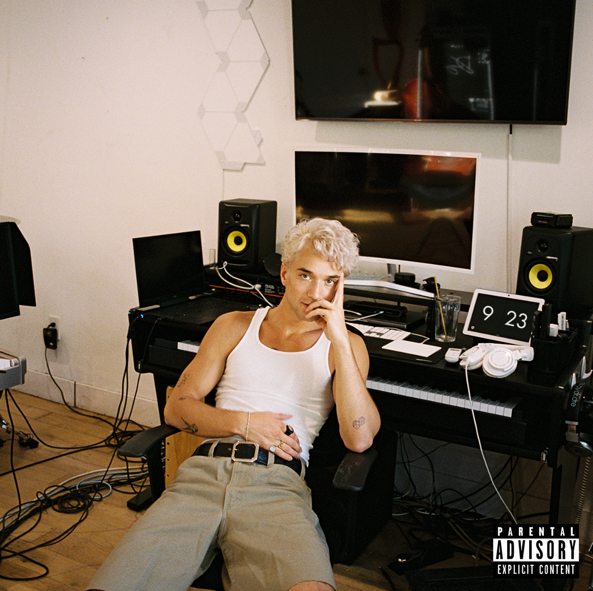 CONNECT:DanielSeavey.com | Instagram | TikTok | Twitter | YouTube | SoundCloud | Press AssetsCONTACT:Ted Sullivan (Atlantic Records) | ted.sullivan@atlanticrecords.com